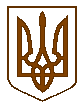 УКРАЇНАБілокриницька   сільська   радаРівненського району Рівненської областіРОЗПОРЯДЖЕННЯ 31         січня           2017 р.                                                                                № 19Про скликання сесіїсільської ради            Керуючись п.п. 8 п. 3 ст. 42, ст. 46  Закону України «Про місцеве самоврядування в Україні»:Скликати п’ятнадцяту  позачергову сесію сільської ради 02 лютого 2017 року о 15:00 годині  в приміщенні Білокриницької сільської ради з порядком денним:Про виконання сільського бюджету за 2016 рік.Про внесення змін до сільського бюджету на 2017 рік.Про встановлення податку на нерухоме майно, відмінне від земельної ділянки в с. Біла Криниця, с. Антопіль, с. Глинки на 2017 рік.Про надання матеріальної допомоги.Про створення місцевої  пожежно – рятувальної  команди.Про розміщення тимчасово вільних коштів сільського бюджету на вкладних (депозитних) рахунках ПАТ КБ «ПриватБанк».Земельні питання.Різне.  Контроль за виконанням даного розпорядження залишаю за собою.Сільський голова			   				           	     Т. Гончарук